Announcements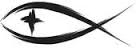 Meetings & EventsWednesday, January 5th													Elders 7pmSunday, January 9th														Christian Ed. 12:15pmTuesday, January 11th													Trustees 7pmThursday, January 13th													Endowment 7pmATTENDANCE SHEETS	Please remember to fill out the attendance sheet you will find in your bulletin and leave it on the pew when you leave today.  The elders will collect them after the service.STEWARDSHIP CORNERLuke 2:40 – “And the child grew and became strong, filled with wisdom.  And the favor of God was upon him.”  At Christmas, God became man.  And as a man, Jesus grew up and increased in strength and wisdom.  We are called to follow in the footsteps of Jesus, to grow in His image.  The power for this growth comes from receiving the grace of Jesus in His Word and Sacraments.  How is the Lord calling you to grow this year?LAST CALL FOR OFFERING ENVELOPES FOR 2022	If you haven’t picked up your offering envelopes for 2022, please do so today.  Those of you who are new members will find envelopes there as well.  If you find the address wrong, please let Scott know so he can get it corrected.  Also, if you want envelopes but don’t see any in your name, please contact Scott so we can get some to you.SUNDAY SCHOOL WILL RESUME NEXT WEEK	The Sunday School children spent December practicing for their Christmas Program.  They will begin meeting again next Sunday, January 9th.  Hope to see everyone there!PORTALS OF PRAYER	You will find the newest quarterly Portals of Prayer devotions for January through March of 2022 on the ledge near the church doors.  Please take the size copy you desire.PRESCHOOL ASSISTANT NEEDED	Trinity Manistee is searching for a kind, Christian care-giver with a heart for young children.  Work hours are 8am to 1pm or longer, three or four days a week at $13/hour and a possible signing bonus.  Please email Lynne Gatz for further details: lgatz@trinitymanistee.com2021 ANNUAL REPORT	A reminder to all boards that with the close of 2021 comes the Annual Report for the year.  It’s time to summarize the various ministry activities for 2021 and answer the question “What did we do in 2021?”  You don’t need to be specific about who did what at an event, but a summary about each event would be helpful.  Please get these in to the office manager by the Church Council meeting on Wednesday, January 26th.  Thanks for your timely cooperation.MEMORIALS FOR CHRISTMAS POINSETTIASKathy Cyr								In Memory of Parents Kenneth & Maxine SchimkeDiane Hanson							In Memory of Herb & Ruth Schimke and											In Honor of Grandchildren Noah, Abigail & JoshuaBob & Jan Hilliard					In Memory of Parents John & Dorothy JohnstonGeorge & Sue Kahl					In Memory of FamilyJohn & Janet Kline					In Memory of Meister Family Members											In Memory of Kline Family MembersBud & Jan Reckow					In Memory of Loved OnesMarjorie Reckow						In Memory of Loved OnesDarrell & Pam Richardson			In Memory of Jamie Jo Richardson
Judy Trinklein							In Memory of Loved OnesRodney & Jerilyn Schimke		For Our Blessings:  Emmett, Ashlyn, Cosette,Aleah & WyattLynn Hilliard, Cliff & Jamie,		In Remembrance of David HilliardJason & Cathy & FamilyDave & Sue Johnson				In Memory of Morris & Mary Lou Armbruster															& Warren JohnsonPastor & Jessica Sherry				In Memory of Beth SherryNow, brothers, about times and dates we do not need to write to you, for you know very well that the day of the Lord will come like a thief in the night.1 Thessalonians 5:1-2Therefore keep watch, because you do not know on what day your Lord will come.Matthew 24:42